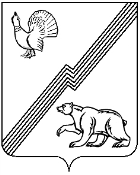 ДУМА ГОРОДА ЮГОРСКАХанты-Мансийского  автономного округа-ЮгрыРЕШЕНИЕот 28 марта 2023 года										 № 23Отчёт о результатах деятельности Думы города Югорска за 2022 годРассмотрев отчет председателя Думы города Югорска о результатах деятельности Думы города за 2022 год,ДУМА ГОРОДА ЮГОРСКА РЕШИЛА:1. Принять к сведению отчет о результатах  деятельности Думы города Югорска за 2022 год (приложение).2. Настоящее решение вступает в силу после его подписания.Председатель Думы города Югорска  					Е.Б. Комисаренко«28» марта 2023 года   (дата подписания)Приложениек решению Думы города Югорска от 28 марта 2023 года № 23Отчет о деятельности Думы города Югорска за 2022 год.Дума города состоит из 21 депутата.Представлена депутатами из 4 партий:1)Единая Россия – 9  2) КПРФ  - 6   3)ЛДПР – 1  4)Справедливая Россия - 1Непартийные – 5 депутатов.Также зарегистрированы  2 депутатские фракции – партия « Единая Россия», которая состоит из 9 членов, и партия КПРФ – 6 членов. В 2022 году проведено 14 заседаний, из них 2 – внеочередных.1 решение принято Думой в форме заочного голосования. Рассмотрено – 142 проекта решения, в числе которых 65 нормативно-правововых актов. 	В 2022 году депутаты Думы города принимали участие в проведении 5 процедур публичных слушаний (3 публичных слушаний по внесению изменений в Устав города, 1 по исполнению бюджета за 2021 год, 1 по бюджету города на 2023 год и плановый период 2024 и 2025 годов).	Проведено 21 заседание постоянных Комиссий Думы, на которых рассмотрено 134  вопроса, из них:	- Комиссия по бюджету и налогам – (8 заседаний), рассмотрено – 17 вопросов;	- Комиссия по социальной политике – (9 заседаний), рассмотрено – 28 вопросов;	- Комиссия по регламенту, нормотворчеству и депутатской этике – (11 заседаний), рассмотрено – 62 вопроса;	- Комиссия по экономической политике – (11 заседаний), рассмотрен – 31 вопрос.	Бюджет города Югорска в 2022 году традиционного оставался социально ориентированным. Депутаты 4 раза корректировали бюджет города в сторону поддержки малого и среднего предпринимательства, увеличения средств на поддержку в сфере ЖКХ, на переселение граждан из непригодного жилищного фонда, благоустройство .Дополнительные бюджетные ассигнования из бюджета автономного округа на финансовую поддержку субъектов малого и среднего предпринимательства в сумме 662,3 тыс. рублей позволили предоставить субсидии еще 7 субъектам малого  и среднего предпринимательства города Югорска (а всего за 2022 год субсидии 3,6 млн.рублей, 46 субъектов получили поддержку, в т.ч. 180 тыс.руб. бюджет города). Выделены субсидии в сумме 109 596,9 тыс. рублей из бюджета автономного округа;  8 249,2 тыс. рублей из бюджета города на приобретение жилых помещений. В декабре 2022 года был утвержден бюджет города Югорска на 2023 год и плановый период 2024 и 2025 годов.В целях поддержки налогоплательщиков,  предпринимателей  города Югорска был пересмотрен размер ставок налога на имущество физических лиц города Югорска (установлена  ставка 0,7% - 2021 г., 1,0% – 2022 г.).	Депутатами Думы были заслушаны отчеты о реализации 17 муниципальных программ города Югорска: «Профилактика правонарушений, противодействие коррупции и незаконному обороту наркотиков», «Развитие гражданского общества, реализация государственной национальной политики и профилактика экстремизма», «Управление муниципальными финансами», «Управление муниципальным имуществом», «Охрана окружающей среды, использование и защита городских лесов», «Развитие муниципальной службы», «Развитие жилищной сферы», «Культурное пространство», «Развитие жилищно – коммунального комплекса и повышение энергетической эффективности», «Автомобильные дороги, транспорт и городская среда», «Доступная среда», «Отдых и оздоровление детей»,  «Развитие физической культуры и спорта», «Молодёжная политика и организация временного трудоустройства», «Развитие образования», «Развитие информационного общества», «Социально –экономическое развитие и муниципальное управление».	Особое внимание депутатами уделяется вопросам организации территориального общественного самоуправления в городе Югорске. На заседании Думы города был расcмотрен вопрос «О развитии территориального общественного самоуправления на территории города Югорска и предоставлении субсидий существующим организациям территориального общественного самоуправления». По состоянию на 01.01.2022 в Югорске образован 1 ТОС, имеющий статус юридического лица, территориально объединивший жителей, проживающих по улицам Александровская, Андреевская, Давыдовская, Луговая. Специалистами администрации города активу ТОС оказывается консультативная помощь по созданию, организации деятельности, привлечению финансовых средств для реализации проектов. Думой города Югорска решено рекомендовать продолжить практику территориального общественного самоуправления. Также заседании Думы города Югорска депутатами была рассмотрена информация  «О возможностях применения и реализации проектов инициативного бюджетирования в городе Югорске», Думой города Югорска решено рекомендовать продолжить практику подготовки и реализации инициативных проектовВ 2022 году для участия во втором региональном конкурсе инициативных проектов муниципальным образованием подготовлено и направлено 6 инициативных проектов. По итогам конкурса победителями признаны 2 проекта: «Создание безопасных и комфортных условий для проживания в микрорайоне 14А (в границах ТОС «Снегири»: улицы Александровская, Андреевская, Давыдовская, Луговая) в городе Югорске» и  «Благоустройство дворовой территории многоквартирных домов №1, №3, №5 по улице 40 лет Победы в городе Югорске». Проекты реализованы полностью. Не остаются без внимания депутатов меры социальной поддержки для семей мобилизованных граждан.В целях соблюдения жилищных прав и социальных гарантий, предоставленных гражданам Российской Федерации, призванных для прохождения военной службы по мобилизации в Вооруженных Силах РФ,  решением Думы города были предусмотрены:- приостановление внесения ежемесячной доплаты за предоставленное жилое помещение.- приостановление внесения ежемесячного платежа по договору купли – продажи жилого помещения.	На контроле у депутатов Думы города находятся такие вопросы как  реализация дорожной карты по развитию ресурсноснабжающего предприятия «Югорскэнергогаз», реализация проекта музейно – туристического комплекса «Ворота в Югру», строительство школы в городе Югорске, обращение с животными без владельцев на территори города Югорска, развитие городского парка отдыха по улице Ленина, перевозка детей из микрорайона «Зеленая зона» до образовательных учреждений города.	В 2022 году Думой была заслушана информация по наиболее важным и актуальным вопросам: по исполнению бюджета, об итогах деятельности контрольно-счетной палаты, Отдела Министерства внутренних дел России по городу Югорску, о состоянии законности и правопорядка, исполнение антиалкогольного и антитабачного законодательства, информация об итогах собираемости налогов и сборов в бюджет города, о деятельности городской больницы.В 2022 году было организовано и проведено 3 заседания в формате Парламентского часа, где подробно рассматривались актуальные вопросы: информация о деятельности МУП «Югорскэнергогаз», об исполнении наказов избирателей депутатам Думы города в 2022 году, об итогах проведения обходов избирательных округов в 2022 году. 	Исполнение наказов избирателей являются приоритетным направлением деятельности депутатов Думы города Югорска. На исполнение наказов в 2022 году в бюджете города Югорска было предусмотрено 10 млн. 500 тыс. рублей (500,00 тыс. рублей на каждый избирательный участок), по состоянию на 01.01.2023 запланированные мероприятия выполнены в полном объеме. 	В июне 2022 году депутаты Думы города совместно с главой города и  руководителями профильных департаментов администрацииции провели обходы территории 21 избирательного округа.Выявленные в результате обходовов предложения (268) были внесены в  протоколы, которые были направлены в администрацию города для исполнения. 142 мероприятия, не требующие проектно – сметной документации, больших финансовых затрат,  были выполнены до конца 2022 года. На 2023 год в бюджете города Югорска запланированы средства на сумму 24 423 млн. руб на исполнение 19 мероприятий. По 38 пунктам предложены решения по их реализации.Для информирования жителей о своей работе  депутаты Думы используют различные средства массовой информации,  информационные источники. Комментарии, разъяснения, предложения депутаты активно транслируют через блоги в социальных сетях. Вся информация о работе  Думе города Югорска размещается в местных СМИ, на сайте Думы Югорска, в организованной в социальной сети ВКонтакте группе Думы города,  а также на  страницах газеты «Югорский вестник».Всего в течение года к депутатам обратилось 257 жителей города, письменных обращений поступило – 23, устных – 234. Все обращения отработаны депутатами совместно с должностными лицами администрации города. Большинство обращений жителей были решены положительно.В рамках своих полномочий, депутатами оказывалось необходимое содействие в решении проблем граждан путём обращения в органы исполнительной власти города. Большая часть обращений граждан была удовлетворена. Все обращения, поступающие в адрес Думы, рассматривались в установленные законодательством сроки. Письменные обращения, содержащие вопросы, решение которых не входит в компетенцию Думы, направлялись в соответствующие органы или соответствующим должностным лицам, в компетенцию которых входит их решение.При Думе города организована работа Молодежной палаты. В настоящий момент молодежная палата состоит из 24 человек – это студенты, старшеклассники, представители общественных организаций, предпринимательского сообщества, молодых специалистов градообразующего предприятия, учреждений города и органов местного самоуправления. В состав депутатского объединения фракции «ЕДИНАЯ РОССИЯ» в Думе города Югорска  входит  9 депутатов. В 2022 году фракцией было проведено 10 заседаний, рассмотрено 72 вопроса.  Приоритетными задачами, поставленные перед депутатским корпусом фракции,  остается контроль за исполнением программ, внесенных на «Карту развития Югры».С целью организации системного контроля за исполнением наказов в Карте развития Югры от думской фракции «ЕДИНАЯ РОССИЯ» в адрес Главы города Югорска было направлено письмо о  предоставлении информации об ответственных должностных лицах, координирующих деятельность на объектах (мероприятиях) проектов, входящих в карту развития, получена обратная связь.В декабре 2022 думской фракцией партии «ЕДИНАЯ РОССИЯ»  утвержден План - график депутатского контроля реализации проектов Карты развития Югры города Югорска в 2023 году, в котором определены ответственные депутаты, месяц контроля, определена отчетная документация. Фракцией разработана инфографика Карты развития Югорска со своей эмблематикой, каждое освещение в СМИ реализации проектов сопровождается символикой, таким образом сложился бренд Карты развития Югорска.В 2022 году было проведено 14 партийных десантов, партийцы посетили 8 объектов Карты. В рамках работы общественных приемных депутатами фракции  было организовано проведение тематических личных приемов граждан по вопросам старшего поколения,  ЖКХ, образования, здравоохранения.  Во встречах приняли участие представители профильных структур  администрации города, было  рассмотрено 25 вопросов, на прием обратилось 20 жителей города. Наиболее часто задаваемые вопросы:  Вопросы предоставления жилищно-коммунальных услуг;Вопросы труда и заработной платы;Вопросы обеспечения жильем;Вопросы здравоохранения.28 марта 2022 года по итогам онлайн встречи с депутатом Государственной Думы Павлом Завальным от фракции «Единая Россия» Думы города Югорска было направлено предложение о введение северных коэффициентов для работников бюджетной сферы с первого дня работы в районах крайнего севера и местностях приравненных к ним. Законотворческая инициатива в итоге была поддержана, были  внесены изменений в Закон ХМАО - Югры от 09.12.2004 №76-оз «О гарантиях и компенсациях для лиц, проживающих в Ханты-Мансийском автономном округе - Югре», предусматривающие выплату процентной надбавки к заработной плате лицам, работающим в государственных органах и государственных учреждениях автономного округа по наиболее востребованным должностям, профессиям (специальностям), в полном размере с первого дня работы независимо от трудового стажа.Кроме того, депутаты фракции активно принимали участие в акциях, проводимых Партией: местное отделение партии «ЕДИНАЯ РОССИЯ» вместе со штабом Гуманитарного добровольческого корпуса открыли пункт сбора гуманитарной помощи жителям Донецка и Луганска. За каждым членом фракции закреплена семья из числа мобилизованных граждан. Ведется их курирование и решение проблем по мере их поступления. Депутаты фракции приняли участие в сборе добровольных пожертвований для мобилизованных граждан Югорска в счет Югорской городской общественной организации офицеров запаса «Взлет»,  в сборе книг на русском языке для последующей отправки в Луганскую и Донецкую Народные Республики (акция «Книги Донбассу»), в Международной  акции «ЕДИНОЙ РОССИИ» «Диктант Победы», партийной акции «Собери ребенка в школу», учатсвовали в сборе средств и закупке кормов  в Единый день помощи животным, в благотворительной акции ко Дню инвалидов,  осуществляеттся работа в комиссии по  проверке организации школьного питания, мониторинг цен на стоимость спецодежды для военных, конкурс видеороликов «Я люблю тебя, родной Югорск», участие в акциях, приуроченных к празднованию Дня Государственного флага Российской Федерации, проверка пешеходных переходов возле образовательных учреждений и других социально значимых объектов, поздравление  участников трудового фронта и ветеранов труда.Депутаты Думы  активно работали на протяжении отчетного периода в различных комиссиях администрации города: межведомственной комиссии по профилактике экстремизма на территории города Югорска; комиссии по обеспечению безопасности дорожного движения при администрации города Югорска; комиссии по чрезвычайным ситуациям и профилактике противопожарных мероприятий; конкурсной комиссии на замещение должности главы города Югорска; аттестационной комиссии муниципальных служащих и других, что способствовало качественной проработке и решению вопросов местного значения.Дума города Югорска продолжила поощрять жителей города Югорска за добросовестный труд и развитие в разных сферах жизнедеятельности города Югорска. Звание «Почётный гражданин города Югорска» было присвоено 2 жителям города, Почётной грамотой Думы города Югорска были награждены 42 жителя.